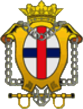 Instituto Santísima TrinidadCol. Ntra. Sra. Del RosarioPASTORAL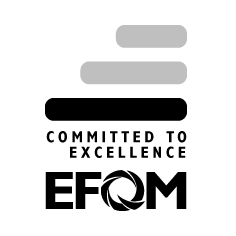 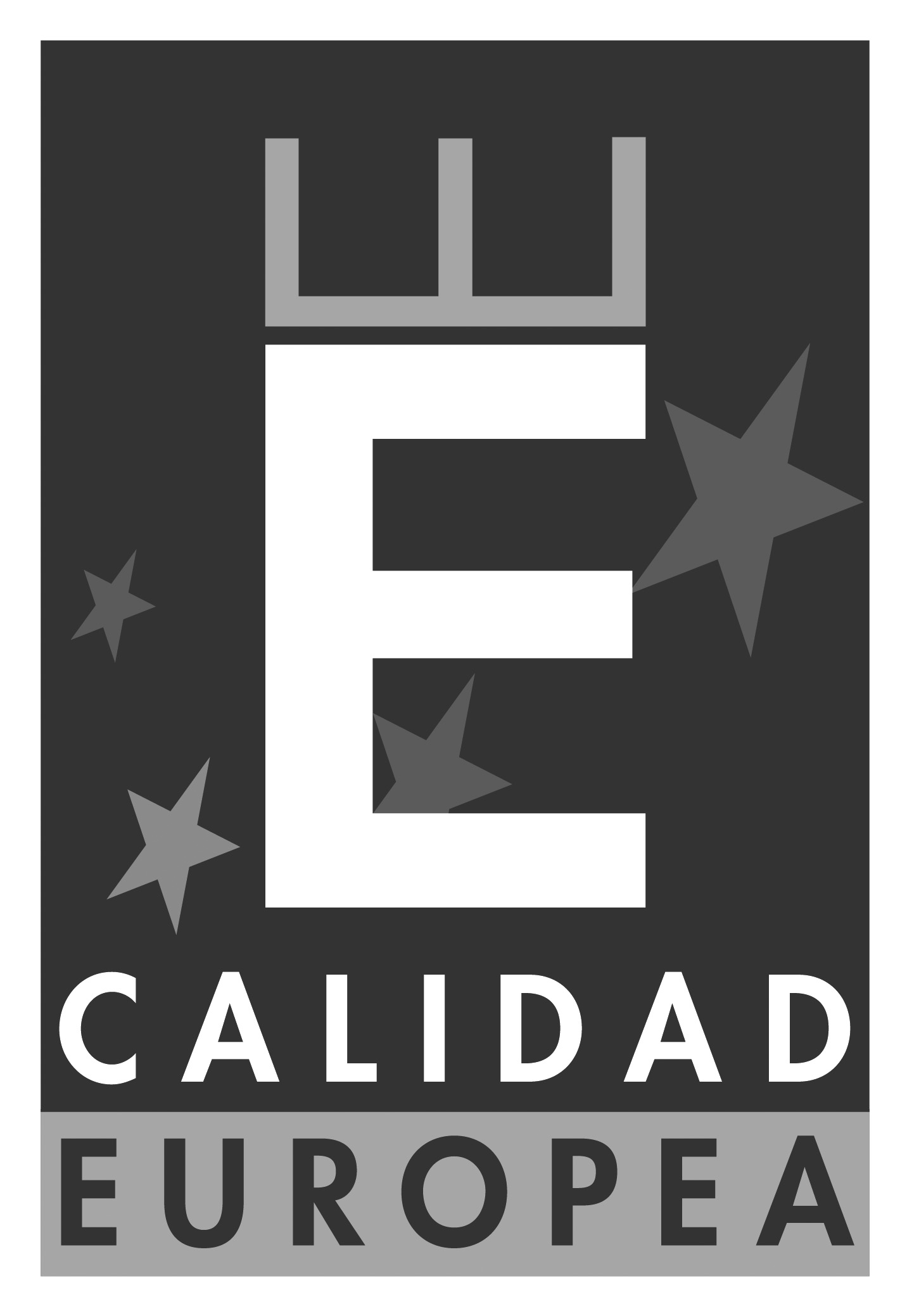 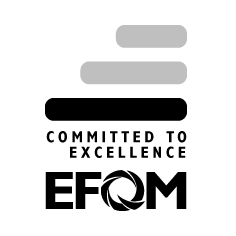 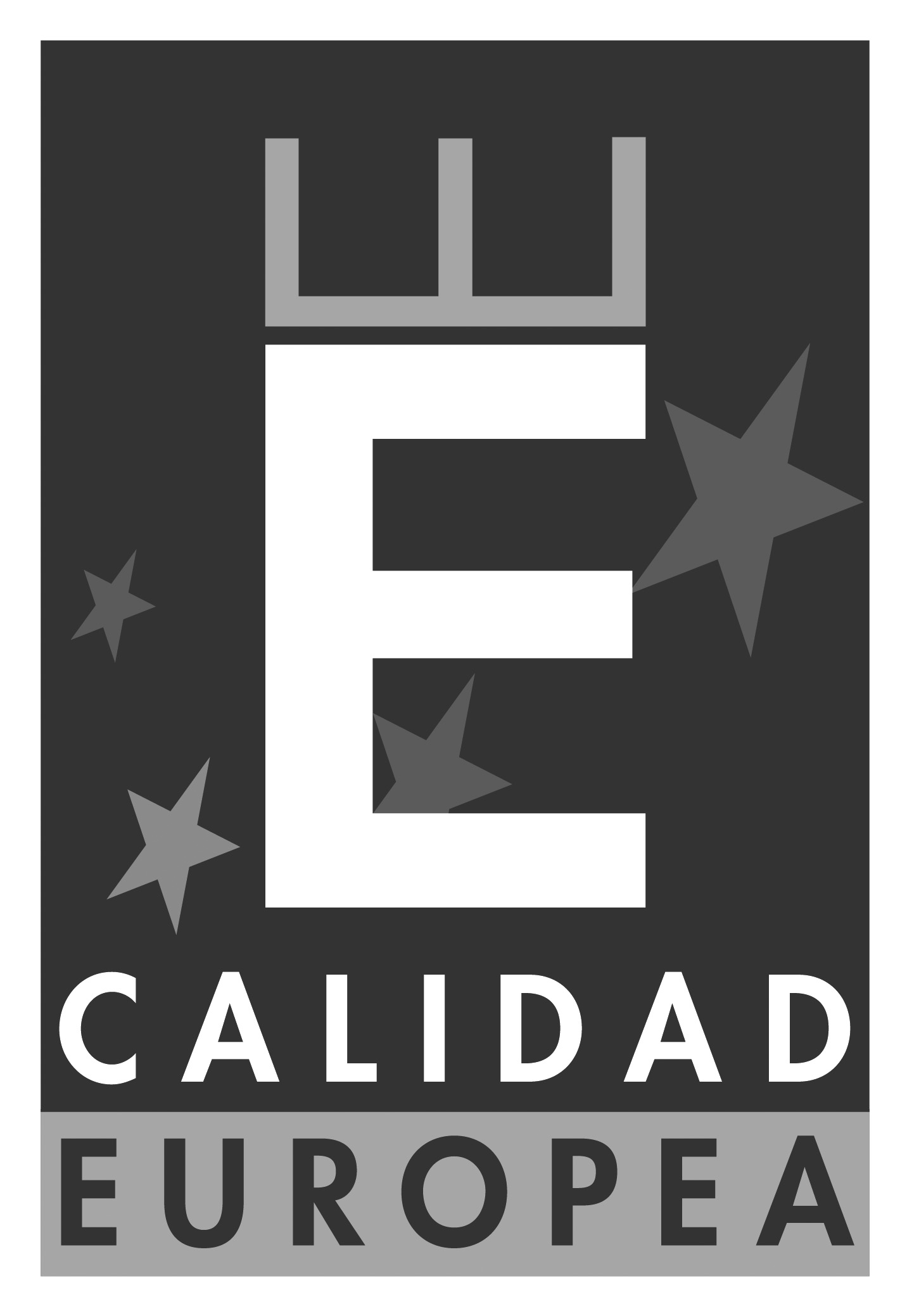 Instituto Santísima TrinidadCol. Ntra. Sra. Del RosarioADVIENTO Y NAVIDADEDUCACIÓN PRIMARIALibro de oraciones.Corona de Adviento.Materiales fungibles apropiados a las actividades propuestas.Música: Villancicos.WebMural de Adviento en la entrada del centroMural en la cartelera del aula.Corona de Adviento en un lugar destacado del aula.Ambientación del centro: decoración de pasillos, escaleras, capilla, salón de actos…Montaje del Belén.Villancicos.